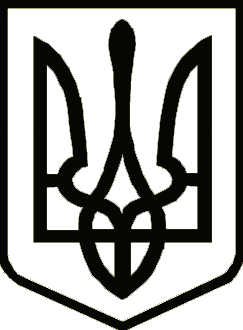 Україна	                  СРІБНЯНСЬКА СЕЛИЩНА РАДАРОЗПОРЯДЖЕННЯПро створення комісії  із встановлення факту отруєння бджіл на території Срібнянської селищної ради Керуючись Інструкцією з профілактики та встановлення факту отруєння бджіл засобами захисту рослин, затвердженої наказом Міністерства розвитку економіки, торгівлі та сільського господарства України від 19.02.2021 №338,   ст. 42 п.4 пп.8, ст. 59 п.8 Закону України «Про місцеве самоврядування в Україні», з метою оперативного реагування на випадки отруєння бджіл на території Срібнянської селищної ради, зобов’язую:1. Створити комісію  із встановлення факту отруєння бджіл на території Срібнянської селищної ради в наступному складі:Володимир ШУЛЯК                          -  заступник селищного голови,                                                                   голова комісії;Ольга СУХОЛОВСЬКА                   –  спеціаліст 1 категорії відділу економіки,                                                                 інвестицій та агропромислового                                                                   розвитку  селищної ради,                                                                 секретар комісії.Члени комісії:Андрій КРИВОВ’ЯЗ	- заступник начальника  відділення поліції №1 Прилуцького РВП ГУНП в Чернігівській області, капітан поліції (за згодою);Володимир МИХАЙЛІЧЕНКО  		- фельдшер ветеринарної медицини І категорії  Срібнянської районної Державної лікарні ветеринарної медицини (за згодою);Світлана ХОЛОДЕНКО  	- головний спеціаліст відділу безпечності  харчових продуктів та ветеринарної медицини Прилуцького районного управління Головного управління Держпродспоживслужби в Чернігівській області (за згодою);Староста відповідного старостинського округу;Депутат відповідного виборчого округу;Власник обстежуваної пасіки або уповноважена ним особа.2. Комісії, вказаній в п.1 даного розпорядження, на вимогу та за заявою власника пасіки, здійснювати обстеження пасіки та фіксацію фактів отруєння бджіл.3. Вважати таким, що втратило чинність розпорядження Срібнянського селищного голови від 29.03.2021 №60 «Про створення комісії  із встановлення факту отруєння бджіл на території Срібнянської селищної ради»4. Контроль за виконанням цього розпорядження покласти на заступника селищного голови Володимира ШУЛЯКА.Селищний голова						      Олена ПАНЧЕНКО16 лютого 2023 року    смт Срібне			      №20